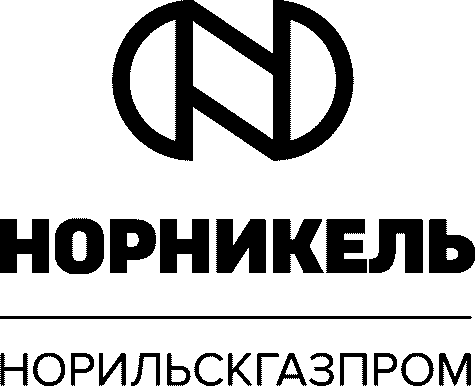 ПРОТОКОЛ29 ноября 2018 г.							        № НГП/137-пр-ззкУТВЕРЖДАЮПредседатель Центральной Закупочной комиссии______________ А.Ю. Чистов«_30_»_ ноября____2018Заседание Экспертной группы. Оценочная стадия рассмотрения заявок участников открытого запроса ценНАЗВАНИЕ ЗАКУПОЧНОЙ ПРОЦЕДУРЫ: запрос цен на оказание медицинских услуг в фельдшерских здравпунктах в вахтовых поселках Мессояха, Северо-Соленинский, Южно-Соленинский и на Пеляткинском газоконденсатном месторождении АО «Норильскгазпром» в 2019 г. (лот №1/33).Присутствовали:Руководитель Экспертной группы:Галяндин Н.В. начальник УПБиОТЧлены Экспертной группы:Косован Т.А. начальник ОРТиЦ ПЭУЛарин В.В. зам. начальника отдела защиты информации и IT - инфраструктурыФилиппова Е.С. и.о. начальника ООТ УПБиОТШарова Е.В. ведущий инженер по охране труда ООТ УПБиОТГерасимова В.М. инженер по охране труда ООТ УПБиОТИз 6 членов Экспертной группы присутствовали 6 человек. Кворум имеется.ПОВЕСТКА ДНЯ:Вскрытие конвертов с заявками на участие в закупочной процедуре.Рассмотрение заявок участников на соответствие отборочным критериям, предусмотренным закупочной документацией.Рассмотрение коммерческих предложений участников, поданных в составе заявки.Проведение переторжки и определение победителя закупки.СЛУШАЛИ:Члена Экспертной группы Герасимову В.М., которая информировала, что информационное сообщение о проведении запроса цен на оказание медицинских услуг в фельдшерских здравпунктах в вахтовых поселках Мессояха, Северо-Соленинский, Южно-Соленинский и на Пеляткинском газоконденсатном месторождении АО «Норильскгазпром» в 2019 г. (лот №1/33) было размещено 02.10.2018 в Единой информационной системе www.zakupki.gov.ru. Дополнительно закупочная документация была размещена на www.ngaz.ru.Срок окончания подачи заявок закончился 19.10.2018 17ч. 00 мин. по местному времени.Начальная (максимальная) стоимость закупки составляет 25 220 144,60 рублей без учета НДС.Согласно закупочной документации планируемый общий срок оказания услуг: с 01.01.2019 по 31.12.2019.РАССМОТРЕЛИ:По вопросу №1:Процедура вскрытия конвертов с заявками на участие в закупочной процедуре осуществлялась по адресу: г. Норильск, ул. Орджоникидзе, д. 14 «а».На момент окончания срока подачи заявок в адрес Экспертной группы поступили следующие заявки:По вопросу №2:Заявки Участников соответствуют отборочным критериям, предусмотренным закупочной документацией.По вопросу № 3:На момент рассмотрения коммерческих предложений зафиксирована следующая информация:в рублях, без учета НДСПо вопросу №4:Закупочной документацией предусмотрено проведение переторжки, направленной на снижение стоимости коммерческого предложения, поданного в составе заявки по результатам которой получена следующая информация:в рублях, без учета НДСВ соответствии с п.12 Информационной карты, стоимость коммерческого предложения имеет 100% вес, соответственно победителем признается Участник, предложивший наименьшую стоимость закупки.РЕШИЛИ:Признать победителем закупки – ООО «Центр восстановительной медицины и реабилитации «ПАРАЦЕЛЬС» с итоговой стоимостью коммерческого предложения 23 123 505,25 рублей без учета НДС.Считать занявшим 2 место – ООО «СибМедЦентр».Заключить договор на оказание медицинских услуг в фельдшерских здравпунктах в вахтовых поселках Мессояха, Северо-Соленинский, Южно-Соленинский и на Пеляткинском газоконденсатном месторождении АО «Норильскгазпром» в 2019 г. с ООО «Центр восстановительной медицины и реабилитации «ПАРАЦЕЛЬС» на общую сумму 24 812 412,85 рублей с НДС, из них: стоимость медицинской услуги 14 678 967,25 рублей (услуга НДС не облагается согласно ст. 149 п. 2 пп.2 Налогового кодекса Российской Федерации) и стоимость возмещаемых расходов в размере 10 133 445,60 рублей с учетом НДС.Разместить в единой информационной системе настоящий протокол.Срок: в течение 3 (трёх) дней с момента подписания настоящего протокола.Исполнителю закупки направить официальное уведомление в адрес ООО «Центр восстановительной медицины и реабилитации «ПАРАЦЕЛЬС» о признании его победителем.Срок: в течение 3 (трёх) дней с момента утверждения настоящего протокола.Повестка заседания исчерпана. Заседание Экспертной группы закрыто.Решения приняты единогласно.Руководитель Экспертной группы                                                                             Н.В. Галяндин№ п/пНаименование организацииДата и время подачи заявок (время местное)ИННКППОГРНПринадлежность Участника к субъектам малого и среднего предпринимательства1ООО «СибМедЦентр»15.10.201816:3070220154767022010011067022007590Принадлежит2ООО «Центр восстановительной медицины и реабилитации «ПАРАЦЕЛЬС»17.10.201817:0070173220167017010011137017000713Принадлежит№Наименование участникаНачальная (максимальная) стоимость лотаСтоимость коммерческого предложенияСрок оказания услуг заявленный участниками1ООО «СибМедЦентр»25 220 144,6025 218 000,00с 01.01.2019по 31.12.20192ООО «Центр восстановительной медицины и реабилитации «ПАРАЦЕЛЬС»25 220 144,6024 806 797,99с 01.01.2019по 31.12.2019№Наименование участникаСтоимость коммерческого предложения в составе заявкиПроцент снижения от начальной максимальной стоимости лота (%)Итоговая стоимость коммерческого предложения1ООО «СибМедЦентр»25 218 000,006,223 658 000,002ООО «Центр восстановительной медицины и реабилитации «ПАРАЦЕЛЬС»24 806 797,998,323 123 505,25